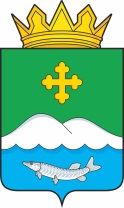 Дума Белозерского муниципального округаКурганской областиРЕШЕНИЕот 23 декабря 2022 года № 318с. БелозерскоеОб утверждении отчета об исполнении бюджетаСкопинского сельсовета за 9 месяцев 2022 годаЗаслушав отчет об исполнении бюджета Скопинского сельсовета за 9 месяцев 2022 года, Дума Белозерского муниципального округаРЕШИЛА:1. Утвердить отчет об исполнении бюджета Скопинского сельсовета за 9 месяцев 2022 года по доходам в сумме 5347,4 тыс. руб. и расходам в сумме 4657,2 тыс. руб., превышение доходов над расходами (профицит бюджета) Скопинского сельсовета в сумме 690,2 тыс. руб.2. Утвердить источники внутреннего финансирования дефицита бюджета Скопинского сельсовета за 9 месяцев 2022 года согласно приложению 1 к настоящему решению.3. Утвердить распределение бюджетных ассигнований по разделам, подразделам классификации расходов бюджета Скопинского сельсовета на 2022 год согласно приложению 2 к настоящему решению.4. Утвердить ведомственную структуру расходов бюджета Скопинского сельсовета на 2022 год согласно приложению 3 к настоящему решению.5. Утвердить программу муниципальных внутренних заимствований Скопинского сельсовета на 2022 год согласно приложению 4 к настоящему решению.6. Разместить настоящее решение на официальном сайте Администрации Белозерского муниципального округа в информационно-коммуникационной сети Интернет.Председатель ДумыБелозерского муниципального округа                                                              П.А. МакаровГлаваБелозерского муниципального округа                                                              А.В. ЗавьяловПриложение 1к решению Думы Белозерского муниципального округа от 23 декабря 2022 года № 318«Об утверждении отчета об исполнении бюджета Скопинского сельсовета за 9 месяцев 2022 года»Источники внутреннего финансирования дефицита бюджета Скопинского сельсовета за 2022 год(тыс. руб.)Приложение 2к решению Думы Белозерского муниципального округа от 23 декабря 2022 года № 318«Об утверждении отчета об исполнении бюджета Скопинского сельсовета за 9 месяцев 2022 года»Распределение бюджетных ассигнований по разделам и подразделам классификации расходов бюджета Скопинского сельсовета на 2022 год.(тыс. руб.)Ведомственная структура расходов бюджета Скопинского сельсоветана 2022 год Приложение 4к решению Думы Белозерского муниципального округа от 23 декабря 2022 года № 318«Об утверждении отчета об исполнении бюджета Скопинского сельсовета за 9 месяцев 2022 года»Программа муниципальных внутренних заимствований Скопинского сельсоветана 2022 год(тыс. руб.)Код бюджетной классификации РФВиды государственных заимствованийПлан на годИсполнение% исполнения за годИсточники внутреннего финансирования дефицита бюджета0690,2из них:01050000000000000Изменение остатков средств на счетах по учету средств бюджета0-690,2001050201000000510Увеличение прочих остатков денежных средств бюджетов поселений-5165,3-5347,4103,501050201000000610Уменьшение прочих остатков денежных средств бюджетов поселений4657,24657,2100,0Всего источников финансирования дефицита бюджета508,1690,20Наименование РзПРплан на годисполнение за год% исполненияОБЩЕГОСУДАРСТВЕННЫЕ ВОПРОСЫ011198,21198,2100,0Функционирование высшего должностного лица субъекта Российской Федерации и муниципального образования0102219,7219,7100,0Функционирование Правительства Российской Федерации, высших исполнительных органов государственной власти субъектов Российской Федерации, местных администраций0104978,5978,5100,0Другие общегосударственные вопросы01130,0050,005100,0НАЦИОНАЛЬНАЯ ОБОРОНА0244,244,2100,0Мобилизационная и вневойсковая подготовка020344,244,2100,0НАЦИОНАЛЬНАЯ БЕЗОПАСНОСТЬ И ПРАВООХРАНИТЕЛЬНАЯ ДЕЯТЕЛЬНОСТЬ03944,4944,4100,0Обеспечение пожарной безопасности0310944,4944,4100,0НАЦИОНАЛЬНАЯ ЭКОНОМИКА04209,7209,7100,0Общеэкономические вопросы040135,935,9100,0Дорожное хозяйство (дорожные фонды)0409173,8173,8100,0ЖИЛИЩНО - КОММУНАЛЬНОЕ ХОЗЯЙСТВО05292,1292,1100,0Благоустройство0503292,1292,1100,0КУЛЬТУРА И КИНЕМАТОРГАФИЯ081968,61968,6100,0Культура08011808,21808,2100,0Обеспечение деятельности хозяйственных групп0804160,4160,4100,0ИТОГО РАСХОДОВ4657,24657,2100,0Приложение 3к решению Думы Белозерского муниципального округа от 23 декабря 2022 года № 318«Об утверждении отчета об исполнении бюджета Скопинского сельсовета за 9 месяцев 2022 года»РаспРаздел, подразделЦСВРПлан 2022 годаИсполнение% исполненияОБЩЕГОСУДАРСТВЕННЫЕ ВОПРОСЫ09901004657,24657,2100,0100,0Функционирование высшего должностного лица субъекта Российской Федерации и муниципального образования0990102219,7219,7100,0100,0Непрограммные направления деятельности органов власти местного самоуправления09901027100000000219,7219,7100,0100,0Обеспечение функционирования Главы муниципального образования09901027110000000219,7219,7100,0100,0Глава муниципального образования09901027110083010219,7219,7100,0100,0Расходы на выплату персоналу в целях обеспечения выполнения функций государственными (муниципальными) органами, казенными учреждениями, органами управления государственными внебюджетными фондами09901027110083010100219,7219,7100,0100,0Непрограммные направления деятельности органов власти местного самоуправления09901047100000000978,5978,5100,0100,0Обеспечение деятельности местной администрации09901047130000000978,5978,5100,0100,0Центральный аппарат09901047130083040978,5978,5100,0100,0Расходы на выплату персоналу в целях обеспечения выполнения функций государственными (муниципальными) органами, казенными учреждениями, органами управления государственными внебюджетными фондами09901047130083040100695,7695,7100,0100,0Закупка товаров, работ и услуг для обеспечения государственных (муниципальных) нужд09901047130083040200252,5252,5100,0100,0Иные бюджетные ассигнования0990104713008304080030,330,3100,0100,0Другие общегосударственные вопросы09901130,0050,005100,0100,0Иные непрограммные мероприятия099011371400000000,0050,005100,0100,0Осуществление отдельных государственных полномочий Курганской области в сфере определения перечня должностных лиц органов местного самоуправления, уполномоченных составлять протоколы об административных правонарушениях099011371400161000,0050,005100,0100,0Закупка товаров, работ и услуг для обеспечения государственных (муниципальных) нужд099011371400161002000,0050,005100,0100,0Национальная оборона099020044,244,2100,0100,0Мобилизационная и войсковая подготовка099020344,244,2100,0100,0Непрограммные направления деятельности органов власти местного самоуправления0990203710000000044,244,2100,0100,0Иные непрограммные мероприятия099020371400000044,244,2100,0100,0Осуществление первичного воинского учета на территориях, где отсутствуют военные комиссариаты0990203714005118044,244,2100,0100,0Расходы на выплату персоналу в целях обеспечения выполнения функций государственными (муниципальными) органами, казенными учреждениями, органами управления государственными внебюджетными фондами0990203714005118010040,540,5100,0100,0Закупка товаров, работ и услуг для обеспечения государственных (муниципальных) нужд099020371400511802003,73,7100,0100,0НАЦИОНАЛЬНАЯ БЕЗОПАСТНОСТЬ И ПРАВООХРАНИТЕЛЬНАЯ ДЕЯТЕЛЬНОСТЬ0990300944,4944,4100,0100,0Обеспечение пожарной безопасности0990310944,4944,4100,0100,0Муниципальная программа «Пожарная безопасность Скопинского сельсовета на 2022 год»09903100100000000944,4944,4100,0100,0Мероприятия в области безопасности населенных пунктов09903100100183090944,4944,4100,0100,0Обеспечение деятельности муниципальных пожарных постов09903100100183090944,4944,4100,0100,0Расходы на выплату персоналу в целях обеспечения выполнения функций государственными (муниципальными) органами, казенными учреждениями, органами управления государственными внебюджетными фондами09903100100183090100843,6843,6100,0100,0Закупка товаров, работ и услуг для обеспечения государственных (муниципальных) нужд09903100100183090200100,8100,8100,0100,0НАЦИОНАЛЬНАЯ ЭКОНОМИКА0400209,7209,7100,0100,0Реализация дополнительных мероприятий, направленных на снижение напряженности на рынке труда099040171400LП02035,935,9100,0100,0Расходы на выплату персоналу в целях обеспечения выполнения функций государственными (муниципальными) органами, казенными учреждениями, органами управления государственными внебюджетными фондами099040171400LП02010035,935,9100,0100,0Дорожное хозяйство (дорожные фонды)0990409173,8173,8100,0100,0Иные непрограммные мероприятия09904097100000000173,8173,8100,0100,0Осуществление мероприятий в сфере дорожной деятельности09904097140083110173,8173,8100,0100,0Закупка товаров, работ и услуг для обеспечения государственных (муниципальных) нужд09904097140083110200173,8173,8100,0100,0Благоустройство0990503292,1292,1100,0100,0Муниципальная программа «Благоустройство территории Скопинского сельсовета на 2022 год»09905030700000000292,1292,1100,0100,0Проведение мероприятий по благоустройству и санитарному содержанию населенных пунктов09905030700100000292,1292,1100,0100,0Закупка товаров, работ и услуг для обеспечения государственных (муниципальных) нужд09905030700183180200292,1292,1100,0100,0КУЛЬТУРА, КИНЕМАТОГРАФИЯ09908001968,61968,6100,0100,0Культура09908011808,21808,2100,0100,0Муниципальная программа «Сохранение и развитие культуры Скопинского сельсовета на 2022-2024 годы»099080109000000001808,21808,2100,0100,0Мероприятия по обеспечению деятельности учреждений культуры099080109001000001808,21808,2100,0100,0Обеспечение деятельности домов культуры099080109001832301561,81561,8100,0100,0Расходы на выплату персоналу в целях обеспечения выполнения функций государственными (муниципальными) органами, казенными учреждениями, органами управления государственными внебюджетными фондами09908010900183230100341,1341,1100,0100,0Закупка товаров, работ и услуг для обеспечения государственных (муниципальных) нужд099080109001832302001212,61212,6100,0100,0Иные бюджетные ассигнования099080109001832308008,18,1100,0100,0Обеспечение деятельности библиотек09908010900183240235,9235,9100,0100,0Расходы на выплату персоналу в целях обеспечения выполнения функций государственными (муниципальными) органами, казенными учреждениями, органами управления государственными внебюджетными фондами09908010900183240100235,9235,9100,0100,0Меры социальной поддержки граждан0990801714001097010,410,4100,0100,0Расходы на выплату персоналу в целях обеспечения выполнения функций государственными (муниципальными) органами, казенными учреждениями, органами управления государственными внебюджетными фондами0990801714001097010010,410,4100,0100,0Деятельность хозяйственных групп09908040900183250160,4160,4100,0100,0Расходы на выплату персоналу в целях обеспечения выполнения функций государственными (муниципальными) органами, казенными учреждениями, органами управления государственными внебюджетными фондами09908040900183250100160,4160,4100,0100,0№ п/пВид долговых обязательствСуммав том числе средства, направляемые на финансирование дефицита бюджета Скопинского сельсовета1.Договоры и соглашения о получении Скопинским сельсоветом бюджетных кредитов от бюджетов других уровней бюджетной системы Курганской области00     в том числе:ПривлечениеПогашение2.Кредитные соглашения и договоры, заключаемые Скопинским сельсоветом с кредитными организациями00     в том числе:ПривлечениеПогашение3.Предоставление государственных гарантий004.Исполнение государственных гарантий00Всего:00